Amara Al Amir
BOOK BELLY DANCE WORKSHOPS – BRING AMARA TO YOUR AREADiscover The Mystique of Classic Danse Du Ventre, Traditional Beledi and Old World Regional Folkloric Dances, Enhance your show • Promote Cultural Art, Book More Show PerformancesAmara Al Amir 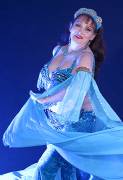 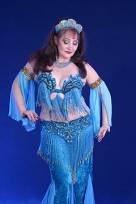 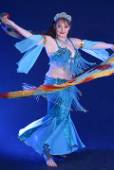 BOOK BELLY DANCE WORKSHOPS – BRING AMARA TO YOUR AREADiscover The Mystique of Classic Danse Du Ventre, Traditional Beledi and Old World Regional Folkloric Dances, Enhance your show • Promote Cultural Art         Introduction to The Art of Belly Dance…A Master Class and/or series for all beginners on the basic techniques of belly dance. Class will include mini combinations and/or choreographies for comprehension and fun.  Learn undulations, hips circles and rolls, shimmies, hip articulations, traveling steps, finger cymbals, veils and more.         Classic Danse Du Ventre, Traditional Beledi, Modern Belly Dance (Styles& techniques dating back to the 18th Century to Modern Styles of the Near East & ME)         Folkloric Cultural Dance (Regional Dances of Fellaha, Saidi, Ghawazee, Andulucian, Mayala, Hagalla, Dervish, Gypsy, Kashlimar, Persian Minature, Tunisian, Algerian)        Egyptian & Turkish Styles & Props
(Candelabra, Cane, Water Jug, Scarves, Veils, Finger Cymbals. Candles, Trays, Skirts)        Advanced Techniques for Performances (Improvisation & structure of choreography for a more professional & authentic dance, Learn music,& authentic steps & gestures, layer movements & add classic & folkloric movements, dance conversationally to music & songs, design and utilize your costume to enhance your show, add personality, drama, humor, highlights & accents, How to stage your performance for clubs, stage and parties)        Design Your Own Program
Choreography and techniques for songs and music of your choosing.
(Music tapes, words & choreography notes available for workshops)"Amara is probably one of the finest practitioners of The Art of Danse Due Ventre in this country, and surely one of the most beautiful"...Chauncey Howell, Live at 5, Channel 4Amara is an Artistic Director, Choreographer, Concert Performer, Master Teacher, Designer, Workshop Teacher, and Seminar Leader and Guest Lecturer of Old World dances of the Middle East. She has been awarded performances for the United Nations, The Tourism Authority for Egypt and Egypt Air, and The Egyptian American Professional Society. She has been successfully producing educational dance workshops and dance programs for stage, fund-raisers, corporate functions, and cultural events for more than 